ΕΝΤΥΠΟ ΟΙΚΟΝΟΜΙΚΗΣ ΠΡΟΣΦΟΡΑΣΗ συνολική τιµή της προφοράς µας ανέρχεται στα (να αναγραφεί ολογράφως το σύνολο µε ΦΠΑ που εµφανίζεται στον παραπάνω πίνακα) ευρώ, συµπεριλαµβανοµένου του ΦΠΑ 24%. Για την (εταιρία), (ονοµατεπώνυµο, ιδιότητα, σφραγίδα, υπογραφή)ΕΛΛΗΝΙΚΗ ΔΗΜΟΚΡΑΤΙΑ	Ν. ΠΡΕΒΕΖΑΣΔΗΜΟΣ ΖΗΡΟΥΔ/νση: Τεχνικών Υπηρεσιών, Περιβάλλοντος & Πολεοδομίας Τμήμα Τεχνικών ΈργωνΤαχ. Δ/νση:  Πλατεία ΓεννηματάΦιλιππιάδα  Τ.Κ. 48200ΤΗΛ/FAX: 2683360618ENEΡΓΕΙΑ  : Βελτίωση παιδικών χαρών ΤΚ Γοργομύλου και ΤΚ ΠέτραςΑρ. Μελετης: 14/2018A/AΕίδος ΕργασιώνΜον.
Mετρ.ΠοσότηταΤιμή
Μονάδας
(Ευρώ)A/AΕίδος ΕργασιώνΜον.
Mετρ.ΠοσότηταΤιμή
Μονάδας
(Ευρώ)1Προμήθεια, μεταφορά επί τόπου, διάστρωση και συμπύκνωση σκυροδέματος με χρήση αντλίας ή πυργογερανού  για κατασκευές από σκυρόδεμα κατηγορίας C12/15m319,352Χαλύβδινοι οπλισμοί σκυροδέματος, Δομικά πλέγματα B500Ckg336,153Γενικές Εκσκαφές σε έδαφος γαιώδες - ημιβραχώδεςm345,004Εξυγιαντικές στρώσεις με θραυστό υλικό λατομείουm315,005Μύλος ΠαίδωνΤΕΜ2,006Μεταλλική ΤσουλήθραΤΕΜ1,007Μεταλλική τριθέσια κούνια (2παίδων, 1 Νηπίων)ΤΕΜ1,008Μεταλλική τραμπάλα παιδωνΤΕΜ2,009Ελατήριο - ΠασχαλίτσαΤΕΜ2,0010Μεταλλική περίφραξηm80,0011Μεταλλική δίφυλλη πόρτα περίφραξηςΤΕΜ2,0012Μεταλλική διθέσια κούνια ΝηπίωνΤΕΜ1,0013Ξύλινη περίφραξηm50,0014Ξύλινη πόρτα περίφραξης δίφυλληΤΕΜ1,0015Μεταλλική διθέσια κούνια παίδωνΤΕΜ1,0016Παπάκι ελατήριοΤΕΜ2,0017Αργολιθοδομές με ασβεστοτσιμεντοκονίαμα των 150 kg τσιμέντου μιάς ορατής όψεωςm34,5418Διαμόρφωση όψεων λιθοδομών χωρικού τύπου, ανωμάλου χωρικού τύπουm29,0819Αρμολογήματα όψεων υφισταμένων τοιχοδομών, ακατεργάστων όψεων λιθοδομώνm216,9020Επιχρίσματα τριπτά ή πατητά με τσιμεντοκονίαμαm24,4021Ελαστικό δάπεδο απορρόφησης κρούσεων για κρίσιμο ύψος πτώσεις 1400mmm2275,0022Ελαστικό δάπεδο απορρόφησης κρούσεων για κρίσιμο ύψος πτώσεις 1600mmm230,0023Πλακοστρώσεις με πλάκες από σκυρόδεμα διαστάσεων 40x40cmm226,4024Επιστρώσεις με χονδρόπλακες ακανόνιστεςm220,0025Δοχείο απορριμάτων πάρκουΤΕΜ3,0026Πινακίδα Πληροφοριών ΠάρκουΤΕΜ2,0027Παγκάκι ΠάρκουΤΕΜ2,0028ΤραπεζόπαγκοςΤΕΜ3,0029Προβολείς γηπέδων τύπου LEDΤΕΜ1,0030Καλώδια τύπου E1VV-U, -R, -S (ΝΥΥ), ονομ. τάσης 600/1000 V με μόνωση από μανδύα PVC διατομής 3 x 2,5 mm2m80,0031Αγωγοί γυμνοί χάλκινοι, πολυκλωνοι διατομής 10 mm²m80,0032Φωτιστικό τύπου LED και ιστόςΤΕΜ6,0033Ξύλα για επένδυση πάγκουΤΕΜ2,00ΜΕΡΙΚΟ ΣΥΝΟΛΟΦΠΑ 24%ΣΥΝΟΛΟ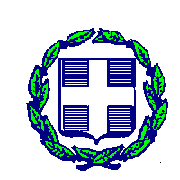 